T.P. N°9 : L’INTERVIEW – Le passé récent, le futur proche et le présent progressif.CURSO: 4to AÑO                                   TURNO: MAÑANA Y TARDELisez l’interview, réponds la question et relève tous les temps verbaux du texte.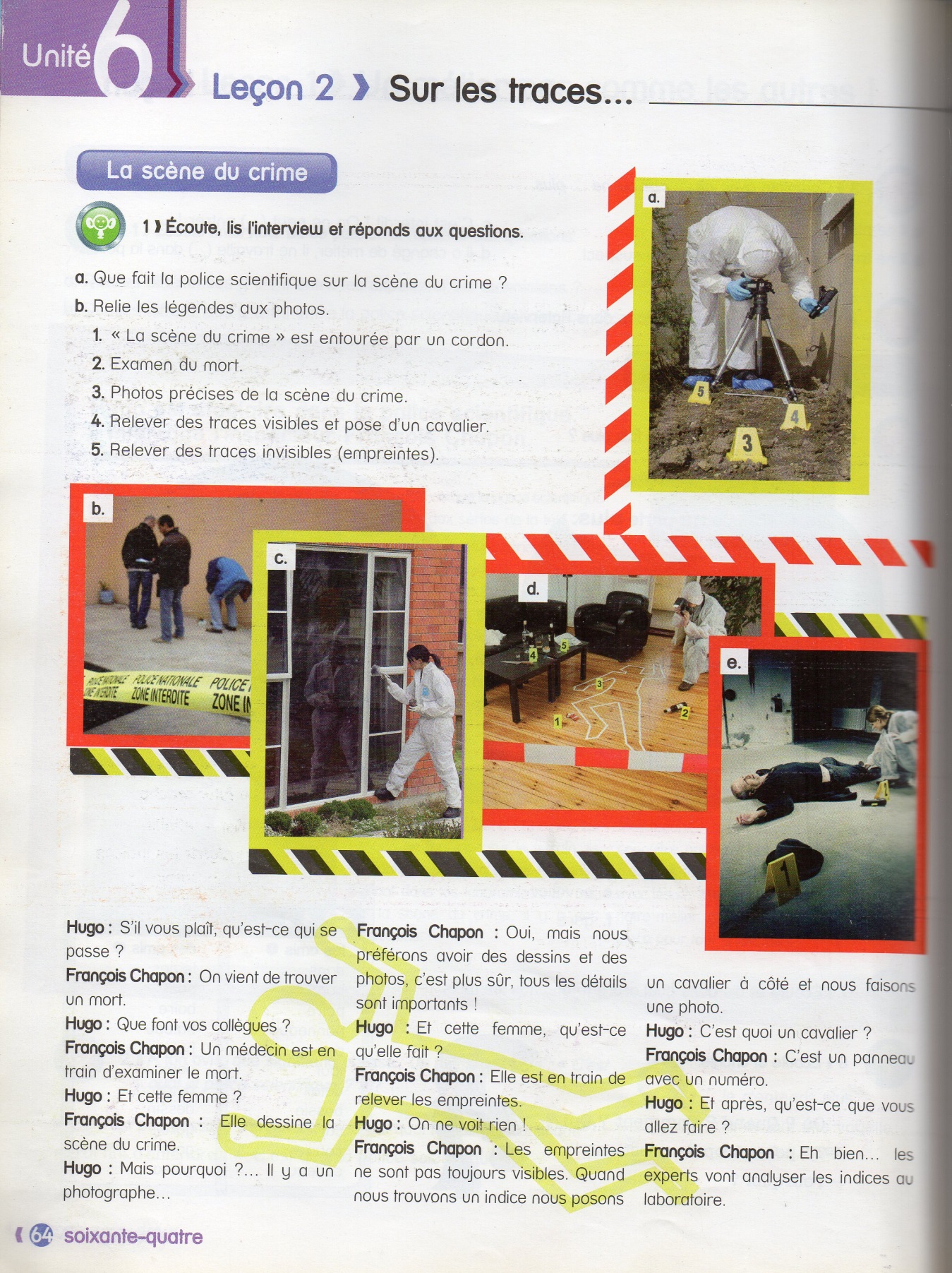 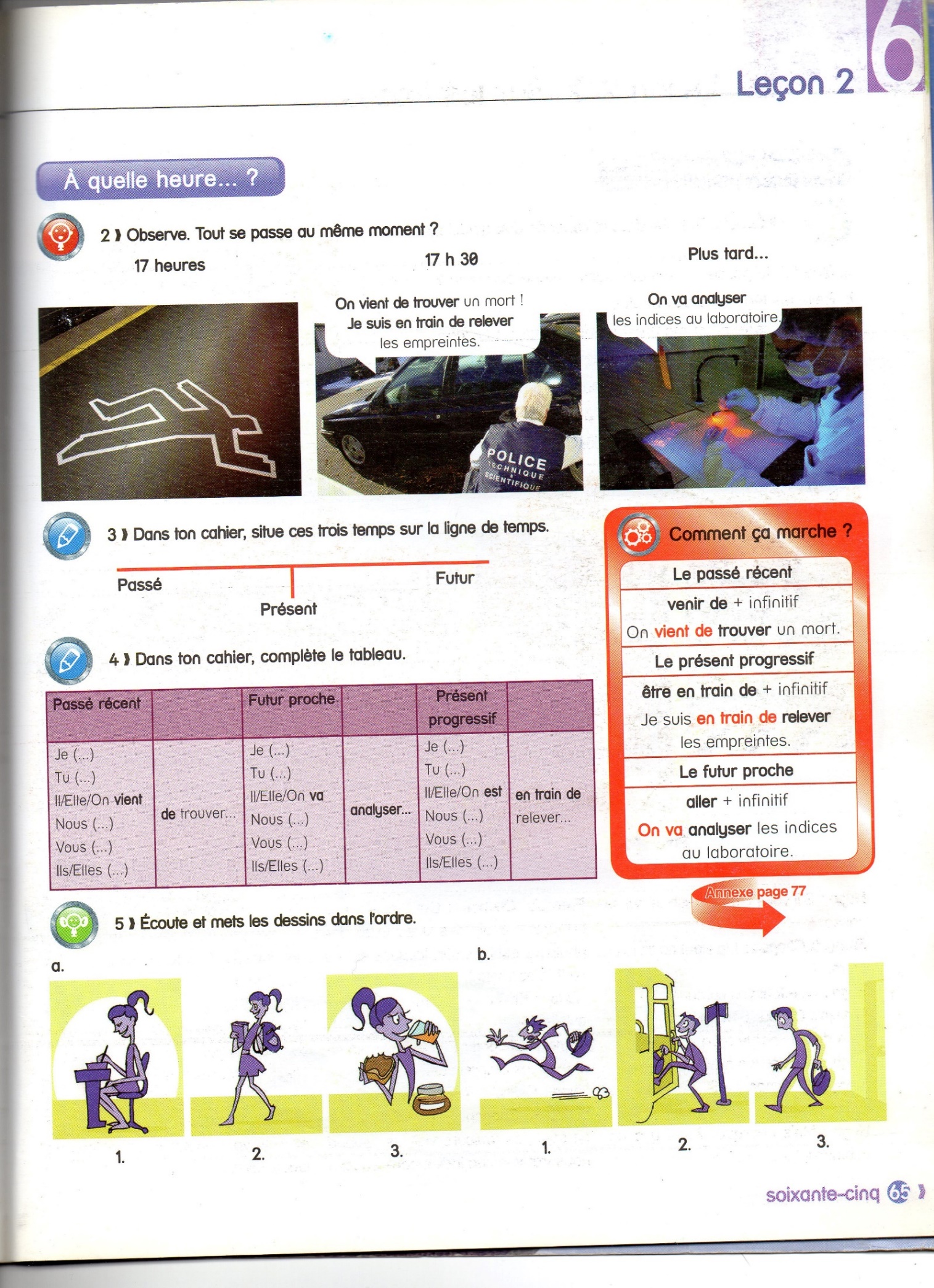 